Návrh usnesení:Zastupitelstvo města Prostějova  s c h v a l u j eprodej části pozemku p.č. 7824 – ostatní plocha v k.ú. Prostějov o výměře cca 50 m2 (přesná výměra bude známá po zpracování geometrického plánu) za následujících podmínek:za kupní cenu ve výši dle znaleckého posudku (cena obvyklá) 1.120 Kč/m2, tj. celkem cca 56.000 Kč, splatnou před podpisem kupní smlouvy, náklady spojené s vypracováním geometrického plánu, znaleckého posudku a správní poplatek spojený s podáním návrhu na povolení vkladu vlastnického práva do katastru nemovitostí uhradí kupující.Důvodová zpráva:Na Odbor správy a údržby majetku města Magistrátu města Prostějova se dne 29.03.2018 obrátila žadatelka s žádostí o prodej části pozemku Statutárního města Prostějova p.č. 7824 v k.ú. Prostějov na ul. Žeranovská o výměře cca 50 m2. Žadatelka je vlastníkem rodinného domu na ulici Žeranovská 1003/22 v Prostějově, jenž je součástí pozemku p.č. 1615 v k.ú. Prostějov a slouží jako provozovna vinotéky. Dle žadatelky je povrch na části pozemku p.č. 7824 v k.ú. Prostějov, v bezprostřední blízkosti před předmětnou provozovnou, v havarijním stavu, a to i včetně přípojky veřejné kanalizace. Současný stav vyžaduje bezodkladnou výměnu dlažby a opravu kanálové vpusti na odtok dešťové vody, protože každý větší déšť způsobuje vniknutí vody do provozovny. Jelikož má žadatelka zájem prostor před provozovnou vinotéky zadaptovat na vlastní náklady a zajistit jak bezpečnější přístup pro zákazníky, tak i lepší ochranu svojí nemovitosti, obrátila se na Odbor správy a údržby majetku města Magistrátu města Prostějova s výše uvedenou žádostí. Záležitost je řešena pod SpZn. OSUMM 154/2018.Odbor územního plánování a památkové péče sděluje, že výše uvedený pozemek je součástí plochy č. 0145 - smíšené obytné (SX), plocha smíšená obytná, pro kterou je stanovena maximální výška zástavby 13/17 m (maximální výška římsy nebo okapní hrany / maximální výška hřebene střechy nebo ustoupeného podlaží pod úhlem 45°). Podrobnější informace k hlavnímu, podmíněně přípustnému a nepřípustnému využití naleznete v textové části platného Územního plánu Prostějov, který je uložen na Magistrátu města Prostějova, Odboru územního plánování a památkové péče, oddělení územního plánování, a také je dostupný na internetových stránkách města – www.prostejov.eu/up. Odbor územního plánování a památkové péče konstatuje, že nemá námitek proti prodeji části pozemku parcelní číslo 7824 v katastrálním území Prostějov, na kterém by měly být provedeny udržovací práce.Upozorňujeme, že případný nový majitel předmětné části pozemku musí v plné míře respektovat regulativy platící pro tuto lokalitu. Odbor životního prostředí nemá námitek k předmětu žádosti. Odbor dopravy s prodejem části pozemku p.č. 7824 v k.ú. Prostějov souhlasí. Odbor rozvoje a investic posoudil uvedenou žádost a sděluje, že s ohledem na stavební čáru v ulici Žeranovská a možnost budoucí plnohodnotné dostavby bloku nemá zásadní námitky k odprodeji části pozemku p.č. 7824, k.ú. Prostějov. Komise pro rozvoj města a podporu podnikání doporučuje Radě města prodej části předmětného pozemku.Rada města Prostějova dne 31.07.2018 usnesením č. 8709 vyhlásila záměr prodeje části pozemku p.č. 7824 – ostatní plocha v k.ú. Prostějov o výměře cca 50 m2 (přesná výměra bude známa po zpracování geometrického plánu) za následujících podmínek:za kupní cenu ve výši minimálně dle znaleckého posudku (cena obvyklá) splatnou před podpisem kupní smlouvy,náklady spojené s vypracováním geometrického plánu, znaleckého posudku a správní poplatek spojený s podáním návrhu na povolení vkladu vlastnického práva do katastru nemovitostí uhradí kupující.Záměr prodeje části předmětného pozemku byl v souladu s příslušnými ustanoveními zákona č. 128/2000 Sb., o obcích (obecní zřízení), ve znění pozdějších předpisů, zveřejněn vyvěšením na úřední desce Magistrátu města Prostějova a způsobem umožňujícím dálkový přístup. Ke dni zpracování materiálu se k vyhlášenému záměru nikdo jiný nepřihlásil.Dle znaleckého posudku byla obvyklá cena předmětného pozemku znalcem stanovena ve výši 1.120 Kč/m2.Odbor správy a údržby majetku města nemá námitek ke schválení prodeje části pozemku p.č. 7824 – ostatní plocha v k.ú. Prostějov o výměře cca 50 m2 za podmínek dle návrhu usnesení. Odbor správy a údržby majetku města upozorňuje na skutečnost, že na předmětném pozemku se nachází kabelové vedení NN, vedení optického kabelu a vedení vodovodní přípojky, včetně jejich ochranným pásem.Žadatelka není dlužníkem Statutárního města Prostějova.Materiál byl předložen k projednání na schůzi Finančního výboru dne 12.02.2019.Přílohy: 	mapa širších vztahůsituační mapafotografieProstějov:	31.01.2019Osoba odpovědná za zpracování materiálu: 	Mgr. Libor Vojtek, vedoucí Odboru správy a údržby majetku města, v. r. Zpracovala: 	Bc. Renáta Plšková, odborný referent oddělení nakládání s majetkem města Odboru SÚMM, v. r. 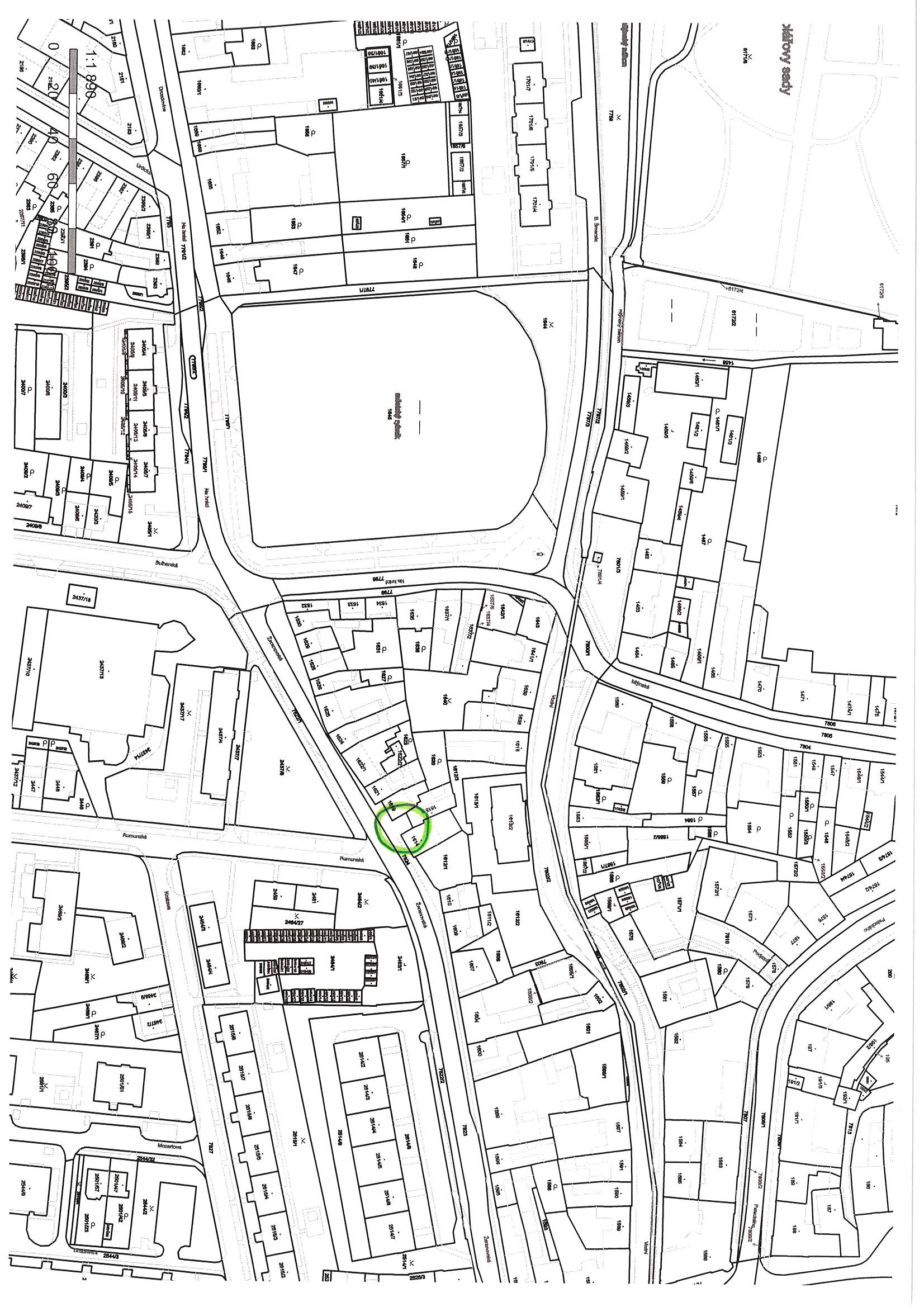 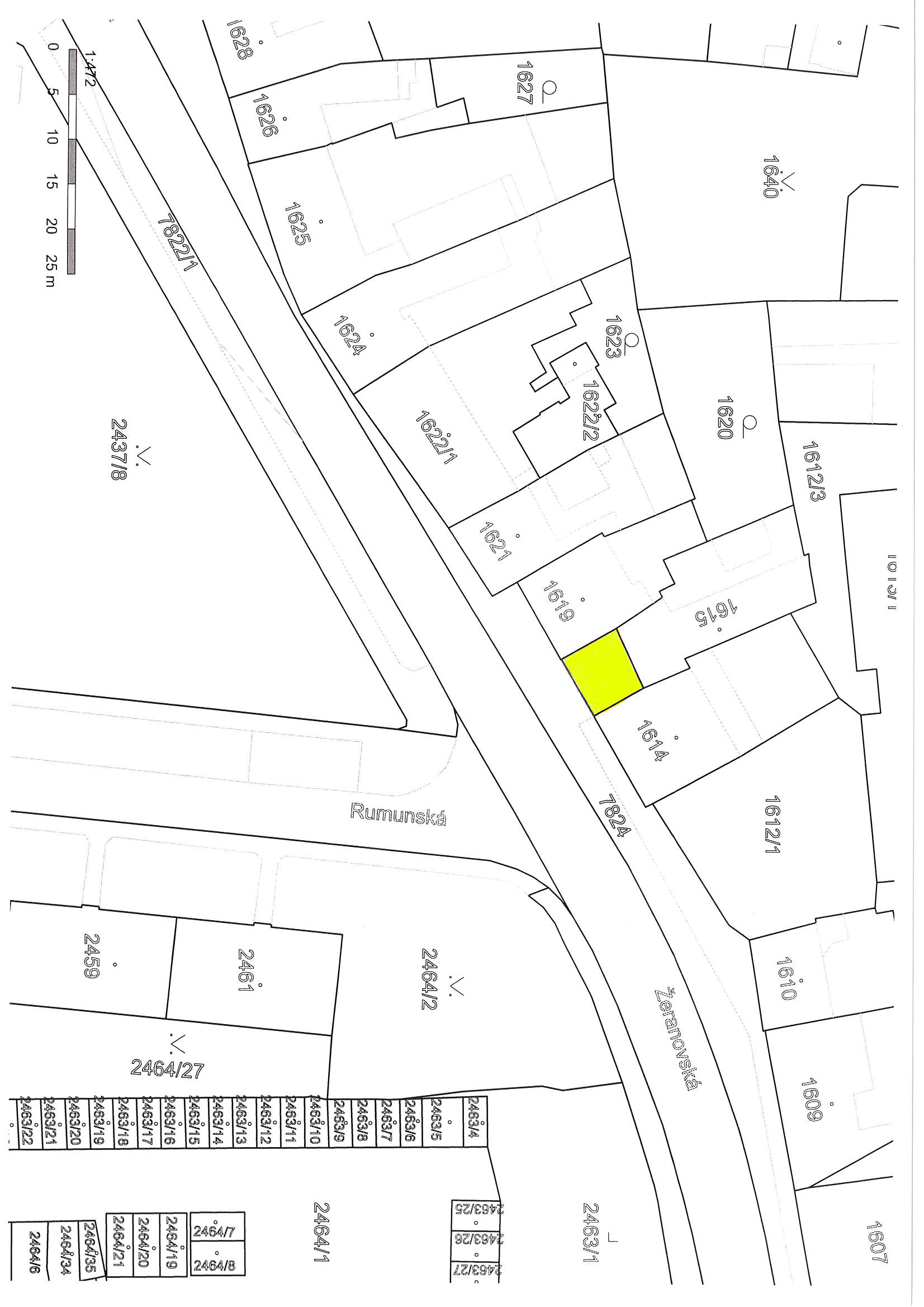 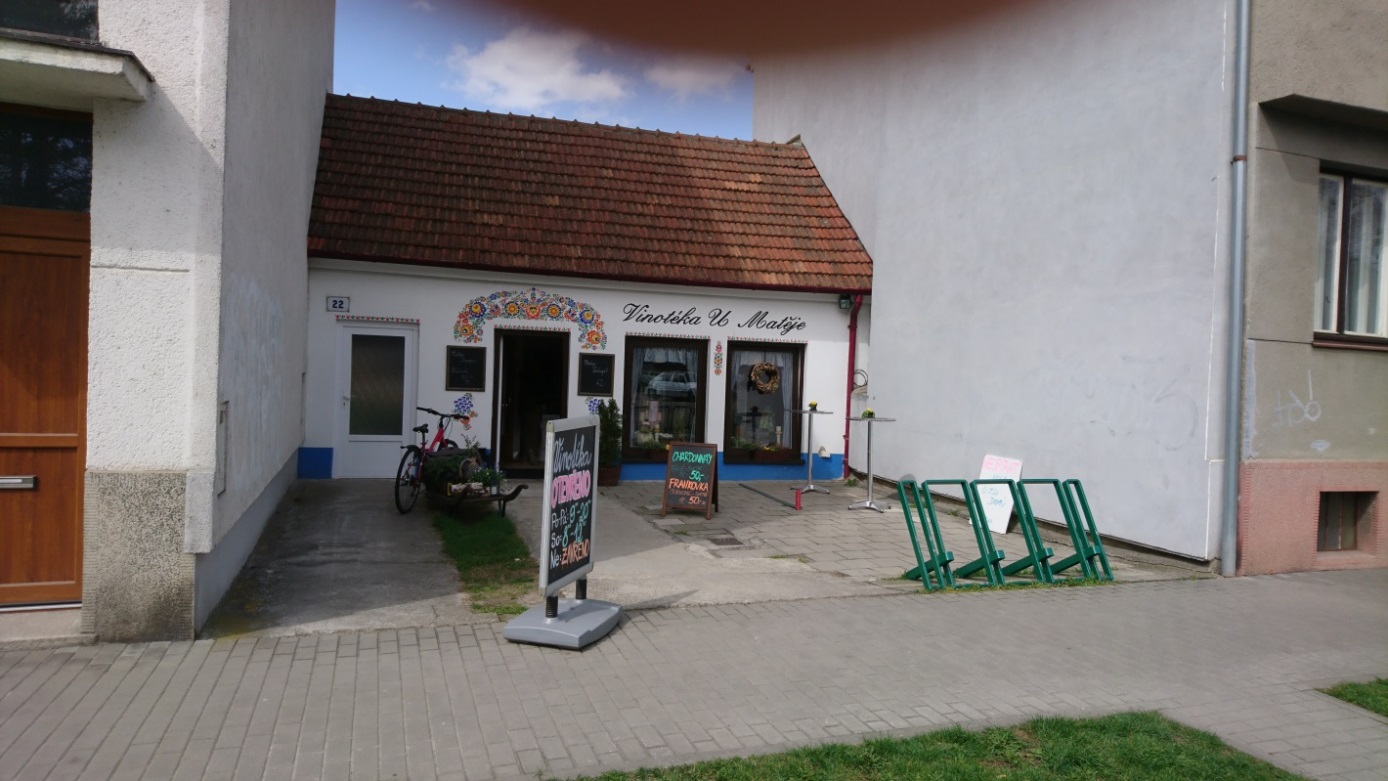 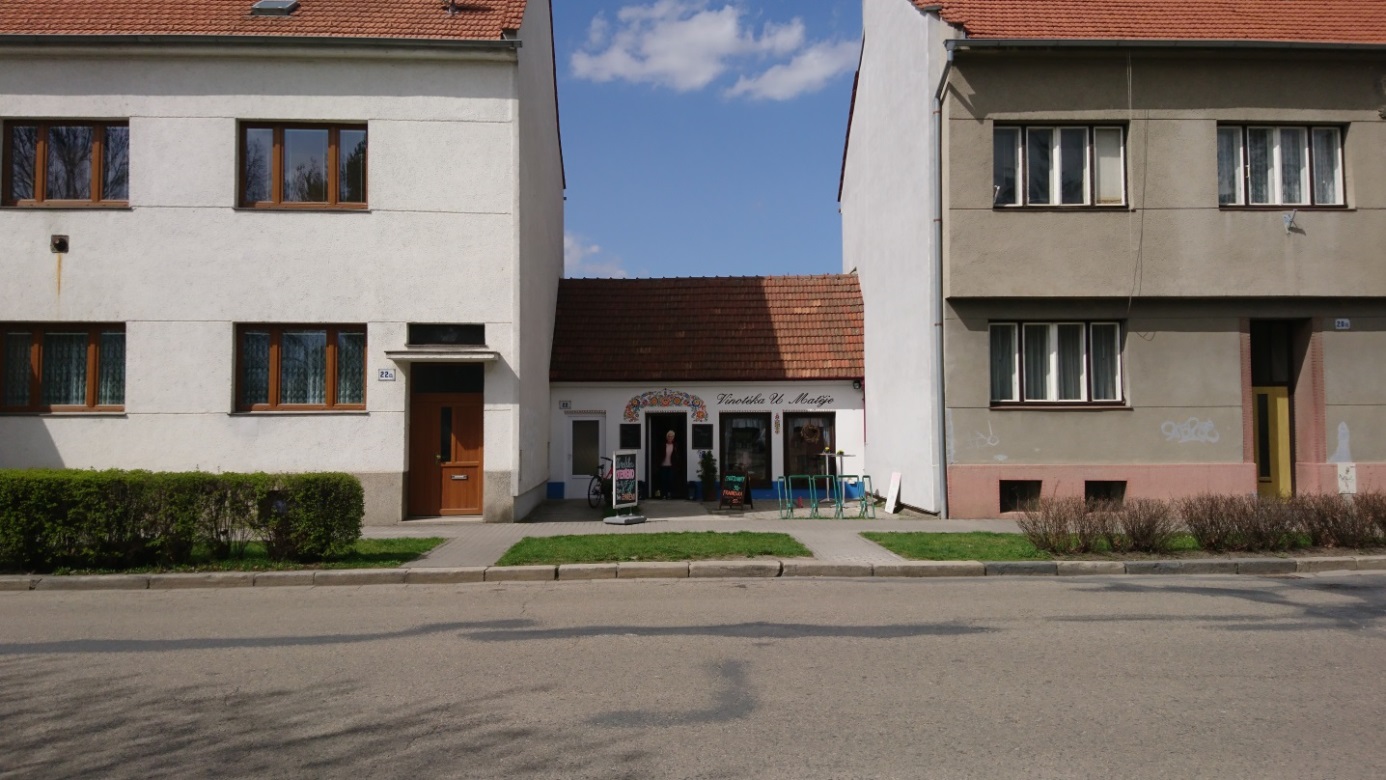 MATERIÁLMATERIÁLMATERIÁLčíslo: pro zasedání  pro zasedání  pro zasedání  pro zasedání  pro zasedání  pro zasedání  Zastupitelstva města Prostějova konané dne 19.02.2019Zastupitelstva města Prostějova konané dne 19.02.2019Zastupitelstva města Prostějova konané dne 19.02.2019Zastupitelstva města Prostějova konané dne 19.02.2019Zastupitelstva města Prostějova konané dne 19.02.2019Zastupitelstva města Prostějova konané dne 19.02.2019Název materiálu:Název materiálu:Schválení prodeje části pozemku p.č. 7824 v k.ú. ProstějovSchválení prodeje části pozemku p.č. 7824 v k.ú. ProstějovSchválení prodeje části pozemku p.č. 7824 v k.ú. ProstějovPředkládá:Předkládá:Rada města ProstějovaRada města ProstějovaRada města ProstějovaMgr. Jiří Pospíšil, 1. náměstek primátora, v. r. Mgr. Jiří Pospíšil, 1. náměstek primátora, v. r. Mgr. Jiří Pospíšil, 1. náměstek primátora, v. r. 